     Office of Student Insurance                       Main: (848) 932-8285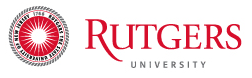      11 Bishop Place                                            Email the form: insure@rutgers.edu     New Brunswick, NJ 08901 	             	           https://finance.rutgers.edu/student-abc/insurance-students/student-health-insurance-plan-ship FALL 2023 JUMP START FORMThis form is required for graduate students in the Jump Start Program who would like to enroll in the Student Health Insurance Plan, under the Full-Time student premium.  The Jump Start Student would be registered for part-time credits for Fall 2023, as they took credits in Summer 2023, but are considered full time by their graduate program/department.Note: This form is not to be used by F and J Rutgers Sponsored Visa Students.  These students will enroll online at www.universityhealthplans.com .The rate for the FALL 2023 is $1,146  	Coverage period 8/15/23 - 1/14/24	Deadline:  Sept. 22, 2023                                                  Email the completed form to insure@rutgers.edu  .The premium will be added to your term bill.If you have already paid your term bill, the premium will still be added.  You can go online to submit payment. If using a credit card to pay online, a convenience fee will be charged by Student Accounting.  PLEASE NOTE: You are enrolling in the SHIP under the FT premium rate but you are still considered PT based on registered credits. Even though, you have the FT policy, you may incur charges as a PT Student at Rutgers Student Health. After submission, you will receive an email in 7-10 business days to your Rutgers email address from United Healthcare StudentResources (UHCSR) advising you to print your card or download the mobile app.  For benefit details, call UHCSR at 866-599-4427 or visit www.universityhealthplans.com or www.uhcsr.com .Please print legibly.Student Name:    Last:______________________________ First:___________________________    RU ID Number:____________________Street Address:  _________________________________________________________________________________________________  APT #:______________City: _______________________________________________________     State: ________                              Zip code: ___________Rutgers email________________________________________________________Phone___________________________________*I certify that I am in my final semester and have been enrolled in the FT SHIP in the previous semester. Student Signature___________________________________________________________Date:  ______________________________